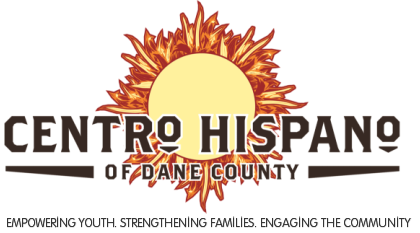 Note: All programs are free unless otherwise indicated. For information about CENTRO EVENTS please see our event calendar at http://www.micentro.org/calendar-of-programs-and-activities.htmlPROGRAMINITIATIVEDAY/TIMESTART DATE END DATE LOCATIONDESCRIPTIONCONTACTZUMBA CLASSFamilies - WellnessTHURS/FRI 5:30 - 6:30 PM
SAT 9:30 - 10:30 AMONGOINGONGOINGSol Room$3.50 per class. KARIME@MICENTRO.ORG (608) 255-3015YOGA CLASS Families - WellnessFRIDAYS 5:30 - 6:30 PMONGOINGONGOINGDream Room$3.50 per class.KARIME@MICENTRO.ORG(608) 255-3015PA PONERSE SALUDABLE Families- WellnessWEDNESDAYS 5:00 – 6:00 PM6 – 6:30 PM Cooking ClassFEB 7 APRIL 25Centro HispanoNutrition workshops tailored to the needs and interests of Madison’s Latino community.DEANNA@MICENTRO.ORG(608) 442-4018LA TIERRA HIZO MI ALMUERZOFamilies – Wellness WEDNESDAYS 5:00 – 6:30 PMFEB 7APRIL 25Centro HispanoNutrition classes for kids, promoting healthy eating & being active.DEANNA@MICENTRO.ORG(608) 442-4018FAMILY GARDEN CLASSES Families - WellnessTUESDAYS 5:00 – 6:30 PMFEB 6APRIL 24Heroes RoomLearn about food, health, conservation and agriculture through gardening and bring your kids for a free art class. DEANNA@MICENTRO.ORG(608) 442-4018EL MERCADITO (WINTER)Families - WellnessWEDNESDAYS 
4:00 - 7:00 PMFEB 7APRIL 25Centro Plaza  Indoor Winter Farmer’s Market.MARCOS@MICENTRO.ORGDEANNA@MICENTRO.ORG(608) 442-4018ACB OF POSTPARTUMFamilies - WellnessSECOND MONDAY OF EVERY MONTH10:00 AM - 12:00 PM4:00 PM – 6:00 PMFEB 12ONGOINGVolcano Room Postpartum support and resources.KARIME@MICENTRO,ORG(608) 255-3015CAMINOS CNA Families - Career PathwaysMON-THURS 8 AM – 5 PMFRIDAYS 8 AM – 4 PMONGOINGONGOINGMATC South & Central Certified nursing assistant (CNA) certification program. By application only. BIANCA@MICENTRO.ORGCALL (608) 442-4020 CAMINOS FINANCE Families - Career PathwaysMON/TUES/THURS5:00 – 9:00 PMJAN 29APRIL 5MCF Tech Lab Centro/MATCTeller career training program. By application only.TANIA@MICENTRO.ORG(608) 442-4029LAW CLINICFamilies – Community NeedsLAST WEDS OF MONTH
10:00 AM - 4:00 PMONGOIGNONGOINGCentro HispanoHelp with accident, employment & other small claims cases. Offered by Habush, Habush & Rottier. CALL (608) 255-3018 
appointments preferredFREE LEGAL CONSULATIONS WITH IMMIGRATION LAWYERFamilies – Community NeedsFIRST & THIRD FRIDAY
10:00 AM - 3:00 PMONGOINGONGOINGCentro HispanoOffered by Grzeca Law group. By appointment only. CALL (414) 342-3000CENTRO IMMIGRATION SERVICESFamilies – Community NeedsMON/TUES/FRIONGOINGONGOINGCentro Hispano Skype General consultation and advice. By appointment only.  CALL (608) 442-4017ESL (ENGLISH SECOND LANGUAGE) CLASSESFamilies – Community NeedsMON 4:00 – 6:00 PM TUES/THURS 10 - 11:30 AM ONGOINGONGOINGHeroes RoomOffered by the Literacy NetworkCALL (608) 244-3911AFFORDABLE CARE ACT (ACA) NAVIGATOR SERVICESFamilies – Community NeedsMONDAY-THURSDAY10:00 AM – 4:00 PMONGOINGONGOINGCentro HispanoFor any questions about health care (via Skype). By appointment only. LOURDES@MICENTRO.ORG(608) 442-4017MMSD PLAY AND LEARNChildrenWEDNESDAYS
9:30 AM - 12:00 PM & 1:00 PM - 3:00 PMONGOINGONGOINGSol RoomProgram for parents/caretakers and their children Birth-5 Years. RISSEL@MICENTRO.ORG(608) 204-7918Coordinators: Rissel & Kenyatta.ESCALERA(High School)Youth MON - THURS2:3O - 5:30 PMSEPTEMBERMAYEast & West High SchoolAcademic support, tutoring, career workshops, guest speakers, resume building workshops, ACT/SAT prep and summer internships.VIVIEN@MICENTRO.ORG(East High School)MARIAGN@MICENTRO.ORG(West High School)JUVENTUD(Middle School) YouthMON – THURS1:30 – 5:30 PMSEPTEMBERMAYSherman, Wright, Sennett & Toki Middle SchoolAcademic support, parent engagement, and leadership development.GILMA@MICENTRO.ORGRACHEL@MICENTRO.ORGYARI@MICENTRO.ORGLISETTE@MICENTRO.ORG(RE)GENERACION Youth WEDNESDAYS 
4:30-6:00PMONGOINGONGOINGDream RoomCollective for latinx High School youth to explore relevant issues through participatory action.ALONDRA@MICENTRO.ORGRAFAEL@MICENTRO.ORG
MARISELA@MICENTRO.ORGGILBERTO@MICENTRO.ORG